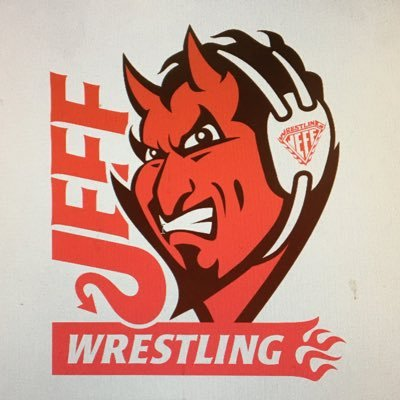 (click to register)Freestyle Friday 6pm to ?, Saturday 9am Greco, Folkstyle begins 45 minutes after GrecoGirls Freestyle to run at the same time as Greco on Saturday morningLIMITED TO THE FIRST 300 WRESTLERS (SIGN-UP EARLY!)LOCATIONJeffersonville High School, 2315 Allison Lane, Jeffersonville  IN 47130– enter door 15CONTACT: Danny Struck 812-786-2308  dstruck@gccschools.com SANCTION – ELIGIBILITYTournament is sanctioned through the Indiana State Wrestling Association by USA Wrestling and is open to all current USA Wrestling membersENTRY FEE$20.00 for one style $30 for both, $40 for all three (paid on www.trackwrestling.com only)NO additional fee for weight changeAGE DIVISIONS  6U (PEE-WEE) – 18U (Junior)REGISTRATION & WEIGH-INSJeffersonville is on Eastern Time – Same as Indianapolis & Louisville; One hour ahead of EvansvilleAll times listed are EST timesAll wrestlers must be registered on www.trackwrestling.com by 8:00pmThursday, 4/7/2022No On-Site Registrations       	                     	Out of state wrestlers welcomeUSAW cards must be purchased at iswa.com.        	Cards not required to be shown onsite.Weigh-ins and Skin Checks: ONSITE: Friday 5pm,  Wrestle 6:30pm Saturday - 7:30-8:30am, Wrestle at 9:30amSATELLITE: Weigh-ins Must be approved but encouraged- Contact Coach Struck - must be a club weigh in, not an individual   -   Spreadsheet with Names, age group, USAW#, Weight class, and actual weight, club name    -    Wrestlers must be wearing a competition singlet for weigh-ins and skin checksAll wrestlers must check in by 6pm Friday, and 8:30am SaturdayWrestlers who have not checked in PRIOR TO 8:30 am will be scratched from the tournamentWrestling starts at 9:30am (be prepared to start early)AWARDS  Medals for 1st 2nd 3rd places; Ribbons for 4th 5th 6thADDITIONAL INFORMATIONSpectator Fee: $10.00 per person;  $3 for 7 and under  Cooler Fee: $5.00;   Concessions available on-site